Assises de l’éducation prioritaire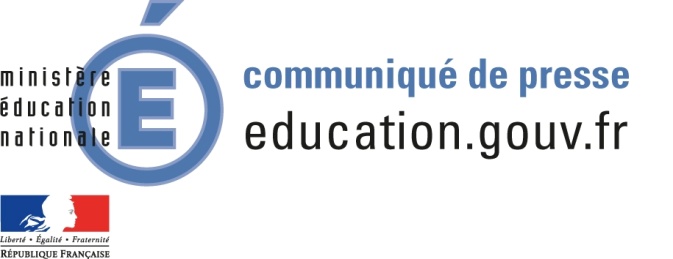   Demi-journée de concertation,   leviers d’évolution proposésSynthèse des échanges sur la mise en œuvre des leviers d’évolution identifiés Identité structure (nom, lieu) : Date de la concertation : 						Nombre de participants à l’atelier :  Thème travaillé : Question traitée : Question traitée : Résumé des points essentiels évoqués dans les ateliers  Ceux qui font consensus ---Résumé des points essentiels évoqués dans les ateliers  Ceux qui font débat ---